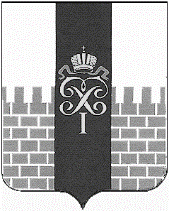 МУНИЦИПАЛЬНЫЙ СОВЕТ ГЛАВА МУНИЦИПАЛЬНОГО ОБРАЗОВАНИЯ ГОРОД ПЕТЕРГОФРАСПОРЯЖЕНИЕО назначении куратора Молодежного Совета, созданного при Главе внутригородского муниципального образования города федерального значения Санкт-Петербурга город Петергоф        На основании п. 6.8 постановления главы муниципального образования город Петергоф от 28.04.2023 №4 Об утверждении Положения «О Молодежном Совете при Главе внутригородского муниципального образования города федерального значения Санкт-Петербурга город Петергоф»: 1.  Назначить куратором Молодежного Совета главного специалиста структурного подразделения организационно- юридического отдела Муниципального Совета муниципального образования город Петергоф Комарова Д.Н.  с осуществлением следующих полномочий:- совместно с председателем, заместителем и ответственным секретарем готовить повестки дня заседаний Молодежного Совета, необходимые для проведения заседаний, материалы и информацию;- присутствовать на заседаниях Молодежного Совета (по согласованию);- осуществлять контроль за исполнением решений Молодежного Совета;- действовать от имени Молодежного Совета и представлять его в органах местного самоуправления, иных организациях и учреждениях.2. Контроль исполнения настоящего распоряжения оставляю за собой.И.о. главы муниципального образования город Петергоф,Исполняющего полномочия председателя Муниципального Совета                                                                       О.А. Герасимова05 мая 2023 года                                                                                             № 5